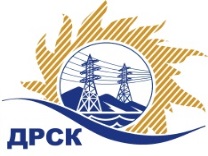 Акционерное Общество«Дальневосточная распределительная сетевая  компания»Протокол № 112/МH/ТПиР/Э-ВПзаседания закупочной комиссии по выбору победителя по открытому электронному запросу предложений на право заключения договора: «Трансформаторы тока до 10кВ».  закупка № 109 ГКПЗ 2016       ЕИС№ 31502996725ПРИСУТСТВОВАЛИ: 10 членов постоянно действующей Закупочной комиссии АО «ДРСК»  2-го уровня.Форма голосования членов Закупочной комиссии: очно-заочная.ВОПРОСЫ, ВЫНОСИМЫЕ НА РАССМОТРЕНИЕ ЗАКУПОЧНОЙ КОМИССИИ: Об утверждении результатов процедуры переторжки.Об итоговой ранжировке заявок.О выборе победителя запроса предложений.РЕШИЛИ:ПО ВОПРОСУ № 1Признать процедуру переторжки состоявшейся.Утвердить окончательные цены предложений участниковПО ВОПРОСУ № 2Утвердить итоговую ранжировку предложенийПО ВОПРОСУ № 3         Признать победителем открытого электронного запроса предложений на право заключения договора на поставку:  «Трансформаторы тока до 10кВ» участника, занявшего первое место в итоговой ранжировке по степени предпочтительности для заказчика   - ООО "Энтехкомлекс" (117218, г. Москва, ул. Кржижановского, д. 15, корп. 5 ) на условиях: стоимость договора 7 575 187 руб. (цена без НДС: 6 419 650,00 руб.). Срок завершения поставки: 2-3 месяца с даты подписания договора и спецификации. Условия оплаты: 100% после поставки в течение 30 календарных дней. Гарантийный срок: 60 месяцев с момента поставки.город  Благовещенск«19» января 2016 года№п/пНаименование Участника закупки и его адресЦена предложения до переторжки без НДС, руб.Цена предложения после переторжки без НДС, руб.1.ООО "Энтехкомлекс" (117218, г. Москва, ул. Кржижановского, д. 15, корп. 5 )6 599 000,00 6 419 650,002.ООО "ОЭнТ - Центр" (127051, г. Москва, Большой Сухаревский переулок, д. 21, стр. 1)6 734 800,00 6 532 838,98Место в итоговой ранжировкеНаименование и адрес участникаЦена предложения до переторжки без НДС, руб.Цена предложения после переторжки без НДС, руб.1 местоООО "Энтехкомлекс" (117218, г. Москва, ул. Кржижановского, д. 15, корп. 5 )6 599 000,00 6 419 650,002 местоООО "ОЭнТ - Центр" (127051, г. Москва, Большой Сухаревский переулок, д. 21, стр. 1)6 734 800,00 6 532 838,98Ответственный секретарь Закупочной комиссии: Елисеева М.Г. _____________________________ Терёшкина Г.М.